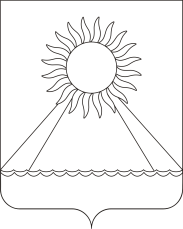 РОССИЙСКАЯ ФЕДЕРАЦИЯЧЕЛЯБИНСКАЯ ОБЛАСТЬАРГАЯШСКИЙ МУНИЦИПАЛЬНЫЙ РАЙОНАДМИНИСТРАЦИЯ АРГАЯШСКОГО СЕЛЬСКОГО ПОСЕЛЕНИЯРАСПОРЯЖЕНИЕ«____»_______2016г. №____		  	с. АргаяшО вступлении в должность главы поселения1.   На основании решения Совета депутатов  Аргаяшского сельского поселения от 09.02.2016 года № 12 приступаю к исполнению служебных полномочий главы Аргаяшского сельского поселения 15 февраля 2016 года.2. Денежное вознаграждение производить согласно штатного расписания. Глава Аргаяшского сельского поселения							    А.З. ИшкильдинОзнакомлен:______________	________________  ________________